Garage bois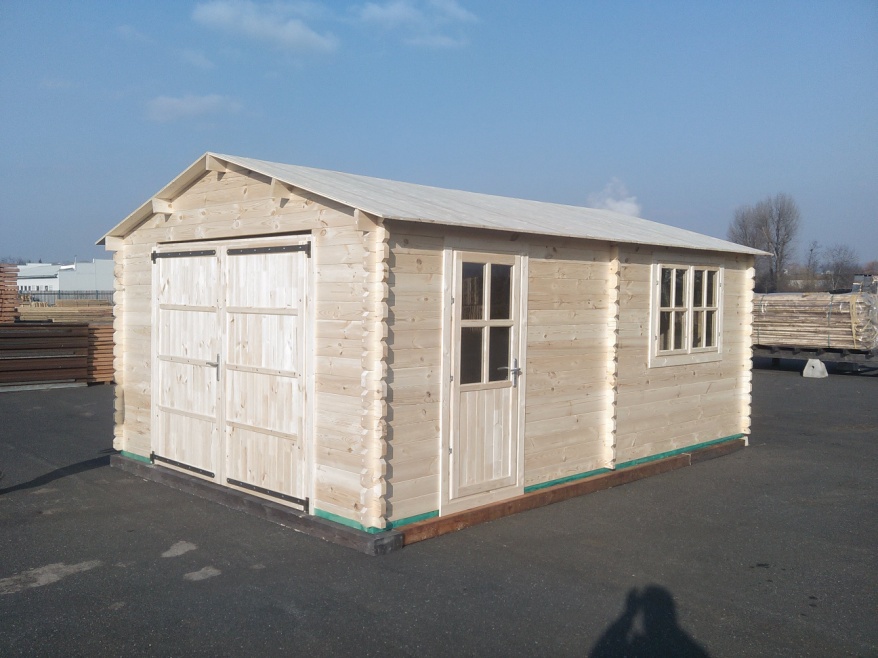 44 mm Ref :VERDUN 4060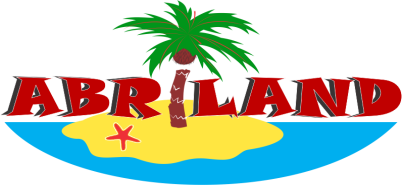 -matière                                 pin du Nord sec-èpaisseur                               44 mm  -sol                                           4x6m-interieures                             3.71Xx5.7m-hauteur faitage                     2.7 m  pente toit 17°-hauteur paroi                        2 .05m-lambri  toit èpaisseur           20 mm-avancée toit                           18 cm-1 porte 82x196cm  1 fenêtre 139x108cm  2 portes bois 240x205cm-double vitrage-surface toiture                        29 m²-couverture inclus onduchappe rouge 2.8mm garantie 7 ans